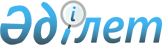 2021-2023 жылдарға арналған Шемонаиха ауданы Верх-Уба ауылдық округінің бюджеті туралы
					
			Мерзімі біткен
			
			
		
					Шығыс Қазақстан облысы Шемонаиха аудандық мәслихатының 2021 жылғы 12 қаңтардағы № 61/7-VI шешімі. Шығыс Қазақстан облысының Әділет департаментінде 2021 жылғы 18 қаңтарда № 8344 болып тіркелді. Қолданылу мерзімінің аяқталуына байланысты тоқтатылды
      ЗҚАИ-ның ескертпесі.
      Құжаттың мәтінінде түпнұсқаның пунктуациясы мен орфографиясы сақталған.
      Қазақстан Республикасының 2008 жылғы 4 желтоқсандағы Бюджет кодексінің 9-1-бабы 2-тармағына, 75-бабы 2-тармағына, Қазақстан Республикасының 2001 жылғы 23 қаңтардағы "Қазақстан Республикасының жергілікті мемлекеттік басқару және өзін-өзі басқару туралы" Заңының 6-бабы 1-тармағының 1) тармақшасына, Шемонаиха аудандық мәслихатының 2020 жылғы 29 желтоқсандағы № 60/2-VI "2021-2023 жылдарға арналған Шемонаиха ауданының бюджеті туралы" (нормативтік құқықтық актілерді мемлекеттік тіркеу тізілімінде № 8324 болып тіркелген) шешіміне сәйкес Шемонаиха аудандық мәслихаты ШЕШІМ ҚАБЫЛДАДЫ:
      1. 2021-2023 жылдарға арналған Шемонаиха ауданы Верх-Уба ауылдық округінің бюджеті тиісінше 1, 2 және 3 - қосымшаларға сәйкес, оның ішінде 2021 жылға мынадай көлемдерде бекітілсін:
      1) кірістер – 38 664,0 мың теңге, оның ішінде:
      салықтық түсімдер – 6 600,0 мың теңге;
      салықтық емес түсімдер – 0,0 теңге;
      негізгі капиталды сатудан түсетін түсімдер – 0,0 теңге;
      трансферттер түсімі – 32 064,0 мың теңге;
      2) шығындар – 38 916,0 мың теңге;
      3) таза бюджеттік кредиттеу – 0,0 теңге, оның ішінде:
      бюджеттік кредиттер – 0,0 теңге;
      бюджеттік кредиттерді өтеу – 0,0 теңге;
      4) қаржы активтерімен операциялар бойынша сальдо – 0,0 теңге, оның ішінде:
      қаржы активтерін сатып алу – 0,0 теңге;
      мемлекеттің қаржы активтерін сатудан түсетін түсімдер – 0,0 теңге;
      5) бюджет тапшылығы (профициті) – -252,0 мың теңге;
      6) бюджет тапшылығын қаржыландыру (профицитін пайдалану) – 252,0 мың теңге, оның ішінде:
      қарыздар түсімі – 0,0 теңге;
      қарыздарды өтеу – 0,0 теңге;
      бюджет қаражатының пайдаланылатын қалдықтары – 252,0 мың теңге.
      Ескерту. 1-тармақ жаңа редакцияда - Шығыс Қазақстан облысы Шемонаиха аудандық мәслихатының 23.12.2021 № 13/4-VII шешімімен (01.01.2021 бастап қолданысқа енгiзiледi).


      2. Верх-Уба ауылдық округінің бюджетінде 20 648 мың теңге сомасында аудандық бюджеттен 2021 жылға арналған ауылдық округ бюджетіне берілетін бюджеттік субвенциялар көлемі ескерілсін.
      3. Верх-Уба ауылдық округінің бюджетінде 3 715 мың теңге сомасында аудандық бюджеттен 2021 жылға арналған ауылдық округ бюджетіне берілетін бюджеттік трансферттер көлемі қарастырылсын.
      4. Осы шешім 2021 жылғы 1 қаңтардан бастап қолданысқа енгізіледі. 2021 жылға арналған Шемонаиха ауданы Верх-Уба ауылдық округінің бюджеті
      Ескерту. 1-қосымша жаңа редакцияда - Шығыс Қазақстан облысы Шемонаиха аудандық мәслихатының 23.12.2021 № 13/4-VII шешімімен (01.01.2021 бастап қолданысқа енгiзiледi). 2022 жылға арналған Шемонаиха ауданы Верх-Уба ауылдық округінің бюджеті 2023 жылға арналған Шемонаиха ауданы Верх-Уба ауылдық округінің бюджеті
					© 2012. Қазақстан Республикасы Әділет министрлігінің «Қазақстан Республикасының Заңнама және құқықтық ақпарат институты» ШЖҚ РМК
				
      Сессия төрағасы 

Ж. Бектурсунов

      Шемонаиха аудандық мәслихатының хатшысы 

А. Боровикова
Шемонаиха 
аудандық мәслихатының 
2021 жылғы 12 қаңтардағы 
№ 61/7-VI шешіміне 1 қосымша
Санаты 
Санаты 
Санаты 
Санаты 
Сома (мың теңге)
Класы
Класы
Класы
Сома (мың теңге)
Кіші класы
Кіші класы
Сома (мың теңге)
Кірістер атауы
Сома (мың теңге)
1.КІРІСТЕР
38 664,0
1
Салықтық түсімдер
6 600,0
01
Табыс салығы
1 532,0
2
Жеке табыс салығы
1 532,0
04
Меншiкке салынатын салықтар
5 068,0
1
Мүлiкке салынатын салықтар
584,0
3
Жер салығы
251,0
4
Көлiк құралдарына салынатын салық
4 233,0
 4
Трансферттердің түсімдері
32 064,0
02
Мемлекеттік басқарудың жоғары тұрған органдарынан түсетін трансферттер
32 064,0
3
Аудандардың (облыстық маңызы бар қаланың) бюджетінен трансферттер
32 064,0
Функционалдық топ
Функционалдық топ
Функционалдық топ
Функционалдық топ
Функционалдық топ
Сома (мың теңге)
Функционалды кіші топ
Функционалды кіші топ
Функционалды кіші топ
Функционалды кіші топ
Сома (мың теңге)
Бюджеттік бағдарламалар әкімшісі
Бюджеттік бағдарламалар әкімшісі
Бюджеттік бағдарламалар әкімшісі
Сома (мың теңге)
Бағдарлама 
Бағдарлама 
Сома (мың теңге)
Атауы
Сома (мың теңге)
II. ШЫҒЫНДАР
38 916,0
01
Жалпы сипаттағы мемлекеттік қызметтер
24 313,8
1
Мемлекеттiк басқарудың жалпы функцияларын орындайтын өкiлдi, атқарушы және басқа органдар
24 313,8
124
Аудандық маңызы бар қала, ауыл, кент, ауылдық округ әкімінің аппараты
24 313,8
001
Аудандық маңызы бар қала, ауыл, кент, ауылдық округ әкімінің қызметін қамтамасыз ету жөніндегі қызметтер
23 743,8
022
Мемлекеттік органның күрделі шығыстары
570,0
 07
Түрғын үй-коммуналдық шаруашылық 
6 515,0
3
Елді-мекендердікөркейту
6 515,0
124
Аудандық маңызы бар қала, ауыл, кент, ауылдық округ әкімінің аппараты
6 515,0
008
Елді мекендердегі көшелерді жарықтандыру
3 704,0
009
Елді мекендердің санитариясын қамтамасыз ету
811,0
011
Елді мекендерді абаттандыру мен көгалдандыру
2 000,0
08
Мәдениет, спорт, туризм және ақпараттық кеңістік
216,0
2
Спорт
216,0
124
Аудандық маңызы бар қала, ауыл, кент, ауылдық округ әкімінің аппараты
216,0
028
Жергілікті деңгейде дене шынықтыру-сауықтыру және спорттық іс-шараларды өткізу 
216,0
12
Көлік және комуникация
7 869,0
1
Автомобиль көлігі 
7 869,0
124
Аудандық маңызы бар қала, ауыл, кент, ауылдық округ әкімінің аппараты
7 869,0
013
Аудандық маңызы бар қалаларда, ауылдарда, кенттерде, ауылдық округтерде автомобиль жолдарының жұмыс істеуін қамтамасыз ету
7 869,0
15
Трансферттер
2,2
1
Трансферттер
2,2
124
Аудандық маңызы бар қала, ауыл, кент, ауылдық округ әкімінің аппараты
2,2
048
Пайдаланылмаған (толық пайдаланылмаған) нысаналы трансферттерді қайтару
2,2
ІІІ. Таза бюджеттік кредиттеу
0,0
Бюджеттік кредиттер
0,0
Бюджеттік кредиттерді өтеу
0,0
ІV. Қаржы активтерімен операциялар бойынша сальдо
0,0
Қаржы активтерін сатып алу
0,0
Мемлекеттің қаржы активтерін сатудан түсетін түсімдер
0,0
V. Бюджет тапшылығы (профициті)
-252,0
VI. Бюджет тапшылығын қаржыландыру (профицитiн пайдалану)
252,0
7
Қарыздар түсімдері
0,0
01
Мемлекеттік ішкі қарыздар
0,0
2
Қарыз алу келісім-шарттары
0,0
16
Қарыздарды өтеу
0,0
8
Бюджет қаражатының пайдаланылатын қалдықтары
252,0
01
Бюджет қаражаты қалдықтары
252,0
1
Бюджет қаражатының бос қалдықтары
252,0Шемонаиха 
аудандық мәслихатының 
2021 жылғы 12 қаңтардағы 
№ 61/7-VI шешіміне 2 қосымша
Санаты 
Санаты 
Санаты 
Санаты 
Сома (мың теңге)
Класы
Класы
Класы
Сома (мың теңге)
Кіші класы
Кіші класы
Сома (мың теңге)
Кірістер атауы
Сома (мың теңге)
1.КІРІСТЕР
30396
1
Салықтық түсімдер
6054
04
Меншiкке салынатын салықтар
6054
1
Мүлiкке салынатын салықтар
84
3
Жер салығы
768
4
Көлiк құралдарына салынатын салық
5202
 4
Трансферттердің түсімдері
24342
02 
Мемлекеттік басқарудың жоғары тұрған органдарынан түсетін трансферттер
24342
3
Аудандардың (облыстық маңызы бар қаланың) бюджетінен трансферттер
24342
Функционалдық топ
Функционалдық топ
Функционалдық топ
Функционалдық топ
Функционалдық топ
Сома (мың теңге)
Функционалды кіші топ
Функционалды кіші топ
Функционалды кіші топ
Функционалды кіші топ
Сома (мың теңге)
Бюджеттік бағдарламалар әкімшісі
Бюджеттік бағдарламалар әкімшісі
Бюджеттік бағдарламалар әкімшісі
Сома (мың теңге)
Бағдарлама 
Бағдарлама 
Сома (мың теңге)
Атауы
Сома (мың теңге)
II. ШЫҒЫНДАР
30396
01
Жалпы сипаттағы мемлекеттік қызметтер
20835
1
Мемлекеттiк басқарудың жалпы функцияларын орындайтын өкiлдi, атқарушы және басқа органдар
20835
124
Аудандық маңызы бар қала, ауыл, кент, ауылдық округ әкімінің аппараты
20835
001
Аудандық маңызы бар қала, ауыл, кент, ауылдық округ әкімінің қызметін қамтамасыз ету жөніндегі қызметтер
20835
 07
Түрғын үй-коммуналдық шаруашылық 
7010
3
Елді-мекендердікөркейту
7010
124
Аудандық маңызы бар қала, ауыл, кент, ауылдық округ әкімінің аппараты
7010
008
Елді мекендердегі көшелерді жарықтандыру
3870
009
Елді мекендердің санитариясын қамтамасыз ету
890
011
Елді мекендерді абаттандыру мен көгалдандыру
2250
08
Мәдениет, спорт, туризм және ақпараттық кеңістік
350
2
Спорт
350
124
Аудандықмаңызы бар қала, ауыл, кент, ауылдық округ әкімінің аппараты
350
028
Жергілікті деңгейде дене шынықтыру-сауықтыру және спорттық іс-шараларды өткізу 
350
12
Көлік және комуникация
2201
1
Автомобиль көлігі 
2201
124
Аудандық маңызы бар қала, ауыл, кент, ауылдық округ әкімінің аппараты
2201
013
Аудандық маңызы қалаларда, ауылдарда, кенттерде, ауылдық округтерде автомобиль жолдарының жұмыс істеуін қамтамасыз ету
2201
ІІІ. Таза бюджеттік кредиттеу
0
Бюджеттік кредиттер
0
Бюджеттік кредиттерді өтеу
0
ІV. Қаржы активтерімен операциялар бойынша сальдо
0
Қаржы активтерін сатып алу
0
Мемлекеттің қаржы активтерін сатудан түсетін түсімдер
0
V. Бюджет тапшылығы (профициті)
0
VI. Бюджет тапшылығын қаржыландыру (профицитiн пайдалану)
0
Қарыздар түсімі
0
Қарыздарды өтеу
0
8
Бюджет қаражатының пайдаланылатын қалдықтары
0
01
Бюджет қаражаты қалдықтары
0
1
Бюджет қаражатының бос қалдықтары
0Шемонаиха 
аудандық мәслихатының 
2021 жылғы 12 қаңтардағы 
№ 61/7-VI шешіміне 3 қосымша
Санаты 
Санаты 
Санаты 
Санаты 
Сома (мың теңге)
Класы
Класы
Класы
Сома (мың теңге)
Кіші класы
Кіші класы
Сома (мың теңге)
Кірістер атауы
Сома (мың теңге)
1.КІРІСТЕР
31004
1
Салықтық түсімдер
6175
04
Меншiкке салынатын салықтар
6175
1
Мүлiкке салынатын салықтар
86
3
Жер салығы
783
4
Көлiк құралдарына салынатын салық
5306
 4
Трансферттердің түсімдері
24829
 02
Мемлекеттік басқарудың жоғары тұрған органдарынан түсетін трансферттер
24829
3
Аудандардың (облыстық маңызы бар қаланың) бюджетінен трансферттер
24829
Функционалдық топ
Функционалдық топ
Функционалдық топ
Функционалдық топ
Функционалдық топ
Сома (мың теңге)
Функционалды кіші топ
Функционалды кіші топ
Функционалды кіші топ
Функционалды кіші топ
Сома (мың теңге)
Бюджеттік бағдарламалар әкімшісі
Бюджеттік бағдарламалар әкімшісі
Бюджеттік бағдарламалар әкімшісі
Сома (мың теңге)
Бағдарлама 
Бағдарлама 
Сома (мың теңге)
Атауы
Сома (мың теңге)
II. ШЫҒЫНДАР
31004
01
Жалпы сипаттағы мемлекеттік қызметтер
20742
1
Мемлекеттiк басқарудың жалпы функцияларын орындайтын өкiлдi, атқарушы және басқа органдар
20742
124
Аудандық маңызы бар қала, ауыл, кент, ауылдық округ әкімінің аппараты
20742
001
Аудандық маңызы бар қала, ауыл, кент, ауылдық округ әкімінің қызметін қамтамасыз ету жөніндегі қызметтер
20742
07
Тұрғын үй-коммуналдық шаруашылық 
7355
3
Елді-мекендердікөркейту
7355
124
Аудандықмаңызы бар қала, ауыл, кент, ауылдық округ әкімінің аппараты
7355
008
Елді мекендердегі көшелерді жарықтандыру
3975
009
Елді мекендердің санитариясын қамтамасыз ету
970
011
Елді мекендерді абаттандыру мен көгалдандыру
2410
08
Мәдениет, спорт, туризм және ақпараттық кеңістік
367
2
Спорт
367
124
Аудандық маңызы бар қала, ауыл, кент, ауылдық округ әкімінің аппараты
367
028
Жергілікті деңгейде дене шынықтыру-сауықтыру және спорттық іс-шараларды өткізу 
367
12
Көлік және коммуникация
2540
1
Автомобиль көлігі 
2540
124
Аудандық маңызы бар қала, ауыл, кент, ауылдық округ әкімінің аппараты
2540
013
Аудандық маңызы қалаларда, ауылдарда, кенттерде, ауылдық округтерде автомобиль жолдарының жұмыс істеуін қамтамасыз ету
2540
ІІІ. Таза бюджеттік кредиттеу
0
Бюджеттік кредиттер
0
Бюджеттік кредиттерді өтеу
0
ІV. Қаржы активтерімен операциялар бойынша сальдо
0
Қаржы активтерін сатып алу
0
Мемлекеттің қаржы активтерін сатудан түсетін түсімдер
0
V. Бюджет тапшылығы (профициті)
0
VI. Бюджет тапшылығын қаржыландыру (профицитiн пайдалану)
0
Қарыздар түсімі
0
Қарыздарды өтеу
0
8
Бюджет қаражатының пайдаланылатын қалдықтары
0
01
Бюджет қаражаты қалдықтары
0
1
Бюджет қаражатының бос қалдықтары
0